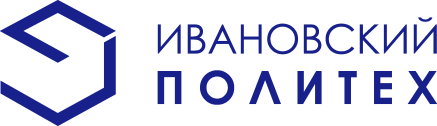 МИНИСТЕРСТВО НАУКИ И ВЫСШЕГО ОБРАЗОВАНИЯ РФФедеральное государственное бюджетное образовательное учреждениевысшего образования«Ивановский государственный политехнический университет»Проект по дисциплине: «Психология художественного творчества. Педагогика»Электронный мастер-класс«Работа со стилем pop-art»Разработчик: студент группы А-41
Сиднева Юлия СергеевнаИВАНОВО2020Тема:Работа со стилем pop-artФормат: видео мастер-классАктуальность:В данное время графический дизайн используется в огромном количестве специальностей и направлений, что значит, что Photoshopтребуется в большом количестве профессий. Изучая его конкретные аспекты и возможности, мы изучаем инструменты, а это способствует общему пониманию работы программы, которая так востребована.Графический дизайн имеет ряд преимуществ перед ручной графикой:Ресурсы цифровой графики используются во много раз дольше Исполнитель может вернуться всегда может вернуться к предыдущему шагу нажатием пары кнопок, что означает отсутствие возможности непоправимой ошибкиБыстрая обучаемость. Чтобы уметь подать ручную графику, нужны долгие годы изучения и работы. Цифровая графика сокращает это время до пары месяцевМногократное ускорение рабочего процесса, т.к. любые правки вносятся куда легче и быстрееВысокая степень коммерциализации и востребованности. Графический дизайн мы видим повсюду. Даже герб страны – продукт графического дизайнаГрафический дизайн можно тиражировать Аудитория:photoshop доступен любому человеку, который хочет попробовать себя в творческом процессе. Он не требует специального образования, не несёт материальных рисков и не требует опыта и навыков работы с ним.Цель:Формирование у участников общего представления о photoshop и навыков работы в стиле pop-art.Задачи:сформировать у участников представление о photoshopспособствовать развитию умения работы в photoshopразвитие пространственного мышления и воображения;Ожидаемый результат:Участник мастер-класса будет знать, что такое photoshop, область его применения, в чём его преимущества и недостатки, какие средства необходимы для работы.Участник мастер-класса будет уметь работать в программе photoshop.	Регламент: до 60 минут.Методы и приемы: видеометод,рассказ с последующей практикой, демонстрация, фактическое моделированиеМатериалы и оборудование:компьютер/ноутбук, графический планшет/мышь, клавиатура, программа Photoshop.Ход мастер- класса1.Вступительная часть.На данном мастер-классе мы рассмотрим тему «Работа со стилем pop-art». В настоящее время photoshop стал неотъемлемой частью создания визуальных эффектов для различных медиа и индустрии развлечений. В ходе данного мастер-класса мы трансформируем классическую картину Крамского “Незнакомка” в портрет стиля поп-арт. Стиль поп-арт - направление в живописи 70-х годов прошлого века. Характерны чистые яркие цвета - малиновый, голубой, яркий зеленый, желтый.2. Демонстрационная часть.Открывает программу PhotoshopВ верхней панели нажимаем «открыть»Открываем файл «Незнакомка», который берем из приложения 1.Смотрим в слои справа, двойным щелчком по слою «фон» превращаем фон в слойДелаем копию слоя с помощью выпадающего меню после щелка по слою правой кнопкой мышиВыполняем операции «Изображение, коррекция, постериация», находящиеся в панели «работа с цветом» справа от рабочего поля, выше слоёвУменьшаем количество градаций каждого цвета перемещением ползункаКартина становится похожей на трафаретВолшебной палочкой выделяем цвета и производим заливку чистыми цветами. Можно вместо заливки рисовать кистью поверх.Открываем файл растровая точка, который берем из приложения 2. Перетаскивает его на новый слой файла незнакомки. Можно вместо перетаскивания применить Ctr+А (выделить все) / Ctr +С. Дальше в файле незнакомка нажать Ctr +\/.Инструментом резинка удаляем лишнее в этом слое (если фрагменты закрывают героиню.Изменяет режим наложения (при необходимости). Цель - повысить или уменьшить контраст растровой точки.Кистью дорисовывает нужные детали.Сохраняем файл как JPG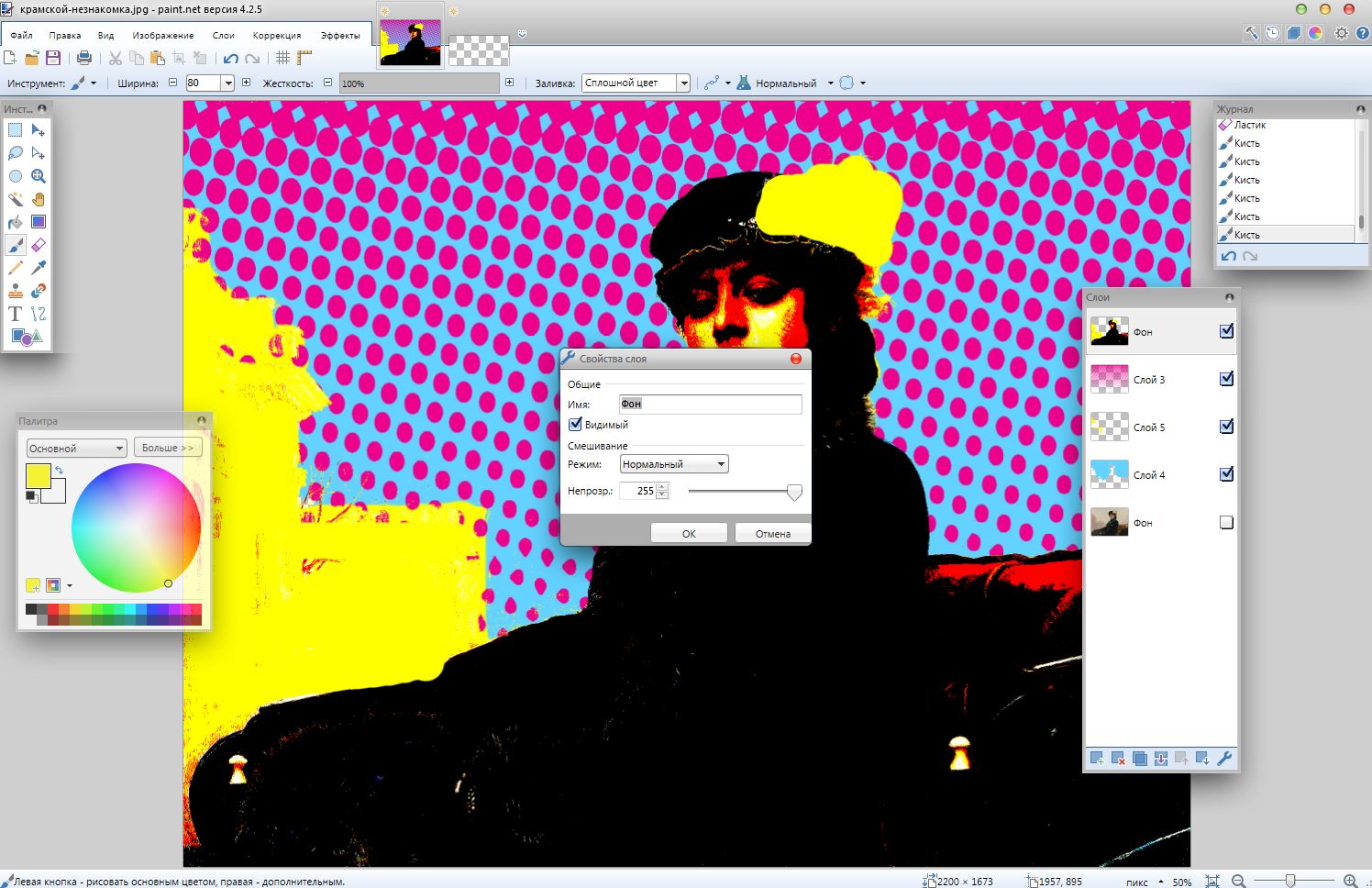 Что должно получиться3. Подведение итогов.Сегодня мы познакомились со стилем pop-art и практиковались в программе photoshop. Photoshop не требует огромного опыта и художественных знаний для того, чтобы начать творить. Я надеюсь, что этот опыт окажется для Вас полезным и вдохновит Вас на дальнейшее погружение в эту тему и раскрытие своих творческих способностей.  Благодарю всех за внимание и активную работу и желаю дальнейших успехов в творческой деятельности!ПРИЛОЖЕНИЯПриложение 1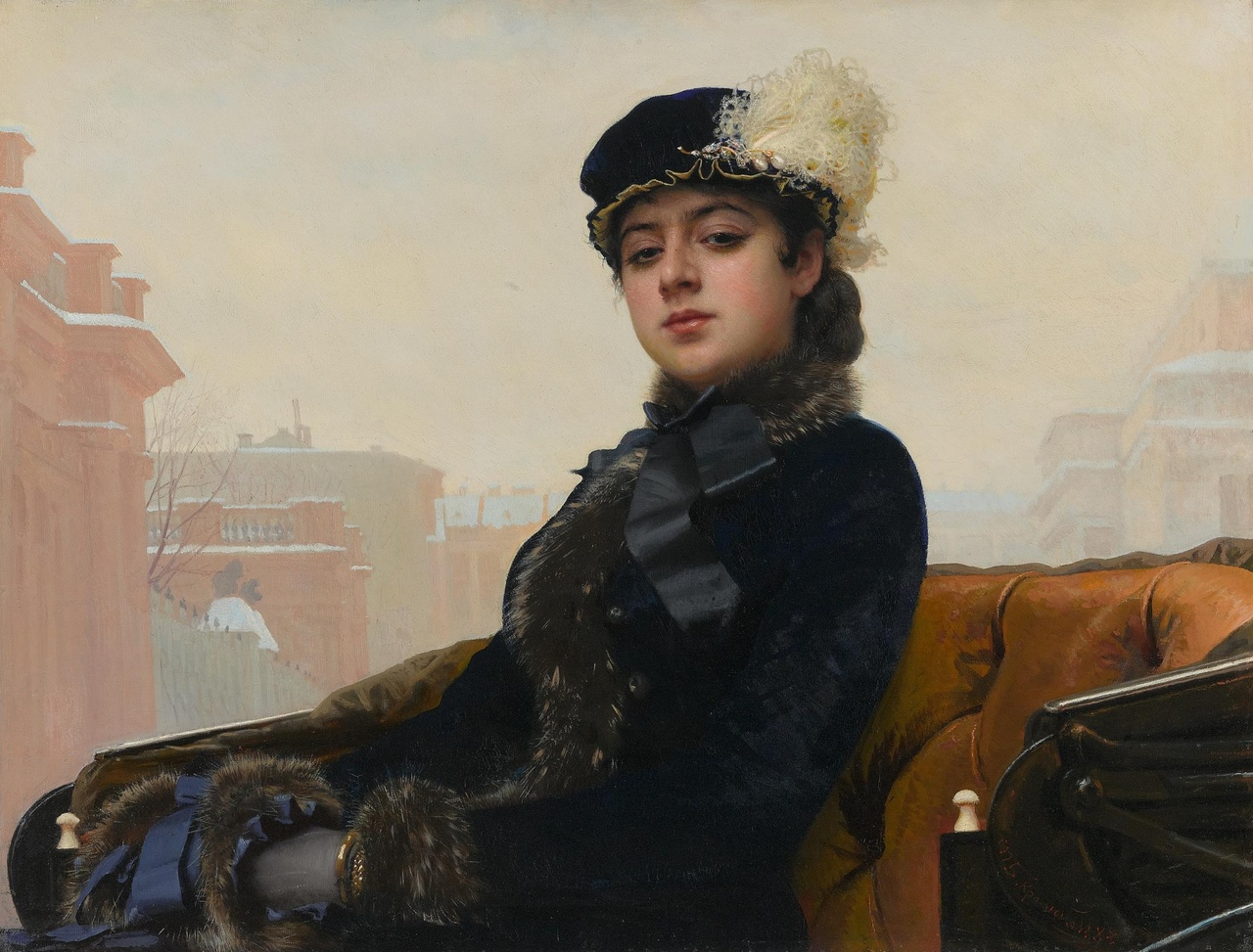 Приложение 2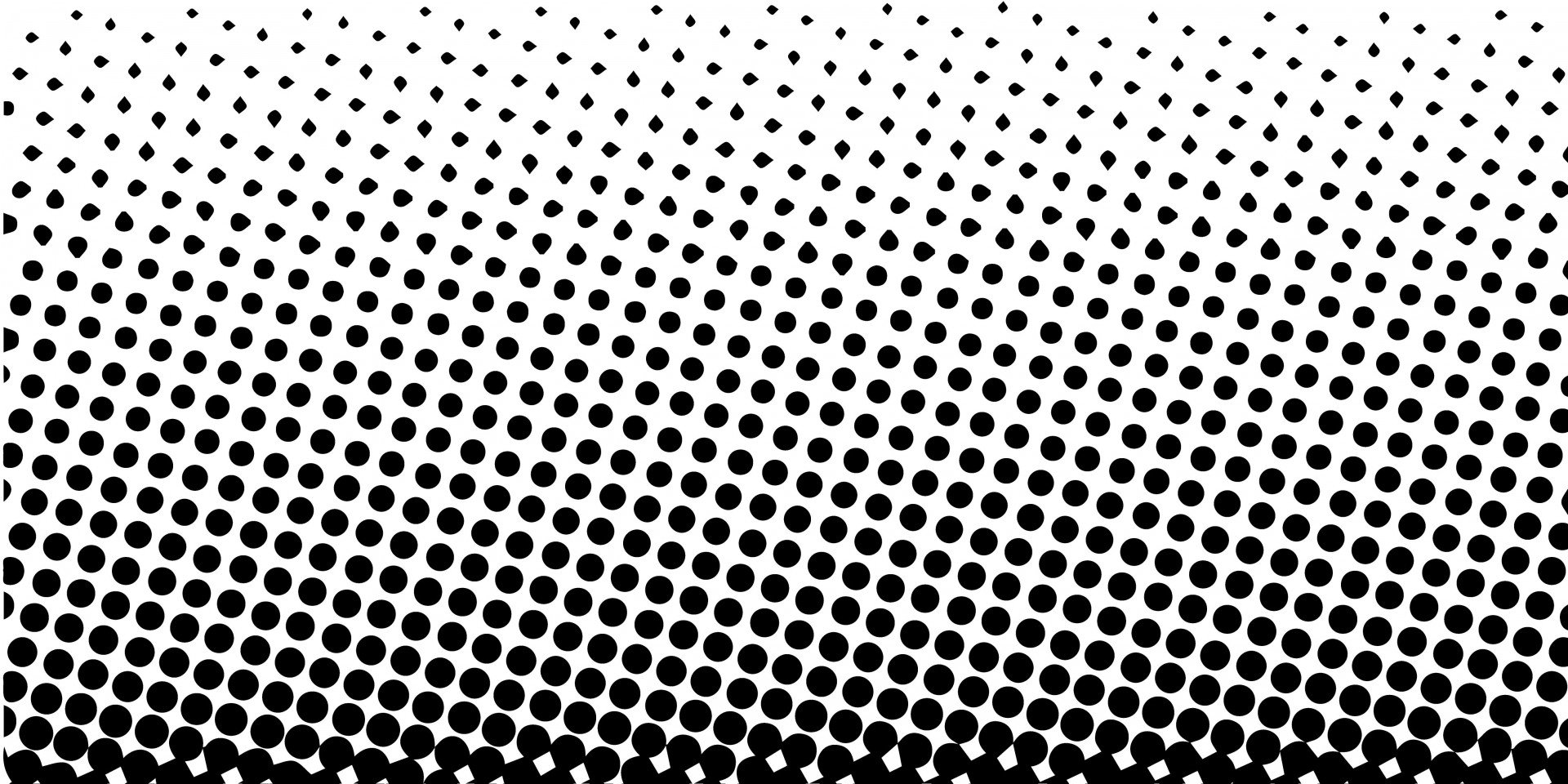 